MATH - Document-Élève    -   Situation - ProblématiquePrésentation de la situation et du contexte de l’expérimentationLa loi précise qu’en façade extérieure d’un hôpital notamment, le niveau sonore L ne doit pas dépasser 60 décibels de 6 H à 22 H.(Source : http://www2.ademe.fr/servlet/KBaseShow?sort=-1&cid=96&m=3&catid=16141)ProblématiqueQuelle est la distance minimale qui doit séparer la ligne de TGV de l’hôpital afin de répondre à la contrainte ?Vous ouvrirez le fichier Geogebra « TGV.xlsx » et  répondrez à la problématique en justifiant votre choixMATH - Document – Professeur - 1   -   Objectifs de formation - PrérequisTitre : Train Gênant VoisinsSont présentés ci-dessous les capacités et connaissances du programme traitées / évaluées, les éléments déjà traités et les prérequis indispensables.Capacités et connaissances du programme traitées / évaluéesPré requisMATH - Document – Professeur - 2   -   Organisation de la séquence – Scénario - Identification des compétencesTitre : Train Gênant VoisinsExemple de scénario de séquence en une ou plusieurs étapes précisant : les conditions d’enseignement (durée, classe entière/groupe), le déroulement, les « acteurs » sollicités (prof/élèves) en fonction des différentes phases du scénario, les compétences de la grille nationale mises en œuvre et susceptibles d’être évaluées (la stratégie d’évaluation étant précisée).Exemple de scénario de séquence en 1 étapeSéance	1 h 00 environ		Classe entière    Groupe à effectif réduit MATH - Document – Professeur - 3   -   Éléments de réponseTitre : Train Gênant VoisinsSont présentés ci-dessous des éléments de réponses permettant à tout enseignant de s’approprier la ressource. Toutes les remarques et indications permettant de rendre l’activité opérationnelle face aux élèves sont les bienvenuesLors de la construction d’une ligne de TGV, le premier impact étudié est la gêne acoustique ressentie Le tableau ci-dessous présente quelques valeurs du niveau sonore L, en décibels, du bruit moyen engendré par 100 TGV qui circulent à 300 km/h entre 6 H et 22 H en fonction de la distance d, en mètres, à laquelle se situe la voie ferrée.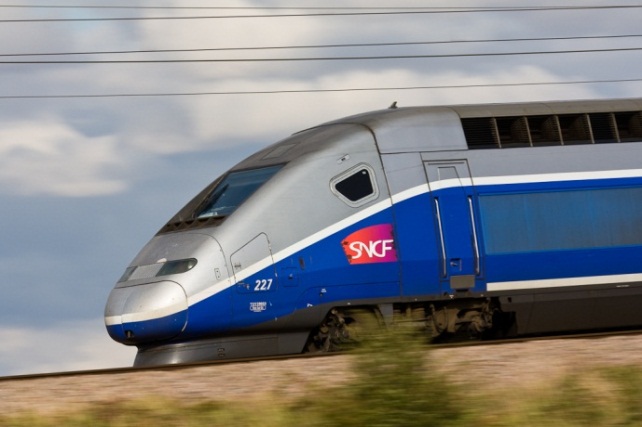 Distance d(en mètres)2550100200Niveau sonore L(en décibels)64,561,357,453,4ALGÈBRE – ANALYSEFonctions logarithmes et exponentielles (groupements A et B)Fonctions logarithmes et exponentielles (groupements A et B)TaleCapacitésCapacitésConnaissancesConnaissancesRésoudre des équations du type ln (ax) = b (avec a > 0) et des inéquations du type ln (ax)  b (ou ln (ax)  b) (avec a > 0).Résoudre des équations du type ln (ax) = b (avec a > 0) et des inéquations du type ln (ax)  b (ou ln (ax)  b) (avec a > 0).Processus de résolution d’équations du type ln (ax) = b (avec a > 0) et des inéquations du type ln (ax)  b ou du type ln (ax)  b (avec a > 0).Processus de résolution d’équations du type ln (ax) = b (avec a > 0) et des inéquations du type ln (ax)  b ou du type ln (ax)  b (avec a > 0).Les fonctionnalités de base d’Excel sont connues des élèves.La fonction x   ln x est connue des élèves et a déjà été représentée avec Excel ou d’autres outils.DéroulementProf.El.RemarquesS’approprierAnalyserRaisonnerRéaliserValiderCommuniquerPrésentation de la situationRechercheÉchanges / DébatPrésentation des propositionsValidation des propositionsBilan, ApprofondissementxxxxxxOralEn binômeFeuille de brouillon et PC avec ExcelOral, tableau + vidéoprojecteurFiche élèveExtraction des Informations.Proposition de construction d’un nuage de points en vue de la construction d’une courbe de tendanceProposition de réponse à la question par lecture graphiqueProposition de réponse à la question par résolution algébriqueRéalisation du nuage de points et recherche de la meilleure courbe de tendance en utilisant les connaissances des courbes du programmeLecture graphique de la distanceRésolution de l’équation avec l’aide du professeurLa courbe représentant la fonction logarithme népérien est celle qui « passe » par le maximum de pointComparaison des deux valeurs ; elles sont identiquesPar extension : cette distance paraît-elle « raisonnable » ?Obtention et écriture de l’équation de la courbeDistance obtenue par lecture graphique : 60 mDistance obtenue par le calcul : 60,34 mDistance minimale de 60,34 mPrésentation de la situationRechercheÉchanges / DébatPrésentation des propositionsValidation des propositionsBilan, ApprofondissementxxxxxxOralEn binômeFeuille de brouillon et PC avec ExcelOral, tableau + vidéoprojecteurFiche élèveStratégie d’évaluation envisagéePour tous :A l’écrit sur la fiche élève et grâce au fichier Excel enregistré sur une clé usb.Pour quelques-uns :A l’oral pendant la séanceStratégie d’évaluation envisagéePour tous :A l’écrit sur la fiche élève et grâce au fichier Excel enregistré sur une clé usb.Pour quelques-uns :A l’oral pendant la séanceStratégie d’évaluation envisagéePour tous :A l’écrit sur la fiche élève et grâce au fichier Excel enregistré sur une clé usb.Pour quelques-uns :A l’oral pendant la séanceStratégie d’évaluation envisagéePour tous :A l’écrit sur la fiche élève et grâce au fichier Excel enregistré sur une clé usb.Pour quelques-uns :A l’oral pendant la séanceStratégie d’évaluation envisagéePour tous :A l’écrit sur la fiche élève et grâce au fichier Excel enregistré sur une clé usb.Pour quelques-uns :A l’oral pendant la séance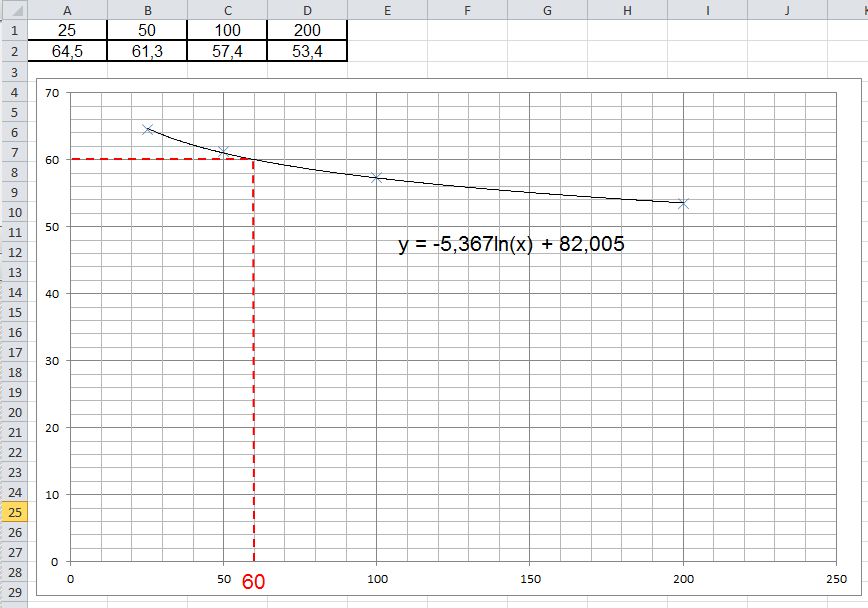 La valeur obtenue graphiquement est environ 60.Pour obtenir la valeur exacte, il faut résoudre l’équation :-5,367ln(x) + 82,005 = 60   soit   … ln(x) =    soit   x = soit   x  60,34